Министерство науки и высшего образования Российской ФедерацииКыргызско-российский славянский университетЗападно-казахстанский инженерно-гуманитарный университет Федеральное государственное бюджетное образовательное учреждение высшего образования«Саратовский государственный технический университет имени Гагарина Ю.А.»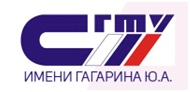 ПРОГРАММАXVI Международной научно-практической конференции«АКТУАЛЬНЫЕ ВОПРОСЫ ОРГАНИЗАЦИИ АВТОМОБИЛЬНЫХ ПЕРЕВОЗОК, БЕЗОПАСНОСТИ ДВИЖЕНИЯ И ЭКСПЛУАТАЦИИ ТРАНСПОРТНЫХ СРЕДСТВ»(16 апреля 2021 г.)на базе кафедры «Организация перевозок, безопасность движения и сервис автомобилей»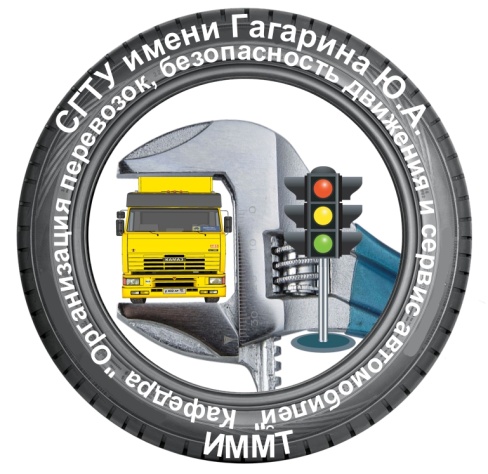 Саратов 2021 г.Уважаемые коллеги!Оргкомитет  приглашает Вас принять участие в работеXVI Международной научно-практической конференции «АКТУАЛЬНЫЕ ВОПРОСЫ ОРГАНИЗАЦИИ АВТОМОБИЛЬНЫХ ПЕРЕВОЗОК, БЕЗОПАСНОСТИ ДВИЖЕНИЯ И ЭКСПЛУАТАЦИИ ТРАНСПОРТНЫХ СРЕДСТВ»по актуальным вопросам:Актуальные проблемы организации дорожного движения.Технология организации и управления автомобильными перевозками.Информационные технологии в организации транспортного процесса.Обеспечение безопасности движения в дорожно-транспортном комплексе.Инновационные технологии развития дорожно-транспортного комплекса.Современные технологии снижения травматизма участников дорожного движения.Актуальные проблемы автотранспортных предприятий.Перспективные направления совершенствования грузовых и пассажирских автоперевозок.Повышение эффективности использования автотранспортных средств и строительно-дорожных машин.Использование альтернативных видов топлива и электроэнергии на автотранспорте.Совершенствование видов сервиса на автомобильном транспорте.Работоспособность транспортных средств и технологических комплексов.Повышение технико-экономических и экологических показателей автотранспортных средств.Экономика и логистика в транспортной отрасли.Конференция состоится 16 апреля 2021 г. на базе Саратовском государственном техническом университетеимени Гагарина Ю.А. (СГТУ имени Гагарина Ю.А.)в дистанционном формате на платформе ZOOM в 11-00 (по МСК).Адрес оргкомитета конференции:410054, г. Саратов, ул.Политехническая,77. СГТУ имени Гагарина Ю.А., кафедра «Организация перевозок, безопасность движения и сервис автомобилей». Дополнительная информация:e-mail организации http://www.sstu.ruОрганизатор конференции: коллектив кафедры ОПБС СГТУМодератор: Исаева Екатерина Игоревна, доцент кафедры ОПБС, тел: +7(917)3277682, katherina3@mail.ru         Технический секретарь: Климова С.В., инженер кафедры ОПБС.ОРГАНИЗАЦИОННЫЙ КОМИТЕТ КОНФЕРЕНЦИИ ОСТАВЛЯЕТ ЗА СОБОЙ ПРАВО ВНОСИТЬ ИЗМЕНЕНИЯ В ПРОГРАММУ КОНФЕРЕНЦИИСОСТАВ ОРГАНИЗАЦИОННОГО КОМИТЕТАПредседатель: Фомин А. А., д. т. н., проректор по науке и инновациям СГТУ имени Гагарина Ю. А.Сопредседатель: Казинский А.А., к.т.н., директор института машиностроения, материаловедения и транспорта (ИММТ).Заместитель председателя: Гусев С.А., д.э.н., заведующий кафедрой «Организация перевозок, безопасность движения и сервис автомобилей» (ОПБС) СГТУ имени Гагарина Ю.А.тел. каф.: +7 (8452)99-87-51, o051nm@yandex.ru         Модератор: Исаева Е.И., к.т.н., доцент кафедры ОПБС.          Технический секретарь: Климова С.В., инженер кафедры ОПБС.Члены Оргкомитета:Жилкина Н.П., к.э.н., доцент Кыргызско-Российского Славянского университета, Кыргизия; Захаров В.П., к.т.н., доцент Западно-Казахстанского гуманитарно-технического университета, Казахстан;Кушалиев Д.К., к.т.н., доктор PhD, руководитель проектного офиса Западно-Казахстанского аграрно-технического университета
имени Жангир хана, г. Уральск, Казахстан;Биниязов А.М., к.т.н., доцент, заведующий кафедрой техники и технологии Западно-казахстанского инновационно- технологического университета, г. Уральск, Казахстан;Феклин Е.В., зам. генерального директора по эксплуатации АО «Межгородтранс», к.э.н., доцент кафедры ОПБС;Басков В.Н., д.т.н., профессор   кафедры ОПБС;  Денисов А.С., д.т.н., профессор кафедры ОПБС;  Гребенников А.С., д.т.н., профессор кафедры ОПБС;  Гамаюнов П.П., д.т.н., профессор кафедры ОПБС;  Гребенников С.А., к.т.н. доцент кафедры ОПБС;  Горшенина Е.Ю., к.т.н., доцент кафедры ОПБС;  Соколов В.Н., к.т.н., доцент кафедры ОПБС;  Игнатов А.В., к.т.н. доцент кафедры ОПБС;  Сычев А.М., к.т.н., доцент кафедры ОПБС;Фролов В.Г., к.т.н., доцент кафедры ОПБС;Куверин И.Ю., к.т.н., доцент кафедры ОПБС;Никитин А.В., к.т.н., доцент кафедры ОПБС;Ягузинская И.Ю., к.э.н., доцент кафедры ОПБС;Славина Ю.А., к.т.н., ассистент кафедры ОПБС;Кожинская А.В., ассистент кафедры ОПБС. РЕГЛАМЕНТ РАБОТЫ КОНФЕРЕНЦИИ16 апреля 2021 г., пятницаПРИВЕТСТВЕННОЕ СЛОВО1100 – 1105 Фомин А. А. д. т. н., проректор по науке и инновациям СГТУ имени Гагарина Ю. А.1105 – 1110 Казинский А.А., к.т.н., директор института машиностроения, материаловедения и транспорта (ИММТ).ВСТУПИТЕЛЬНОЕ СЛОВО1110 – 1120 Гусев Сергей Александрович, доктор экономических наук, заведующий кафедрой «Организация перевозок, безопасность движения и сервис автомобилей» СГТУ имени Гагарина Ю.А.;ПЛЕНАРНЫЕ ДОКЛАДЫ1120 – 1140 «Актуальные вопросы развития транспортной отрасли г. Саратова и Саратовсой области» Кайданов Борис Абрамович, кандидат технических наук, начальник Управления транспортной безопасности и организации транспортного обслуживания населения ГКУ Саратовской области «Дирекция транспорта и дорожного хозяйства».1140 – 1200 «Тюнинг и эффективность использования автомобилей» Денисов Александр Сергеевич, доктор технических наук, профессор кафедры «Организация перевозок, безопасность движения и сервис автомобилей» СГТУ имени Гагарина Ю.А. 1200 – 1220 «Последствия проведения открытого конкурса по распределению автобусных маршрутов для муниципалитета» Феклин Евгений Викторович, кандидат экономических наук, заместитель генерального директора АО «Межгородтранс».1220 – 1500 Работа секций1510 –  1530 Заключительное заседание по секциям:Подведение итогов работы конференции.Секция 1АКТУАЛЬНЫЕ ВОПРОСЫ ОРГАНИЗАЦИИ ПЕРЕВОЗОК И БЕЗОПАСНОСТИ ДОРОЖНОГО ДВИЖЕНИЯРуководитель  секции: Гусев Сергей Александрович., д.э.н., заведующий кафедрой «Организация перевозок, безопасность движения и сервис автомобилей»СГТУ имени Гагарина Ю.А.Ответственный секретарь секции: Климова С.В. – инженер кафедры ОПБСВ рамках секции рассматриваются, анализируются, обобщаются и оцениваются:  проблемы организации дорожного движения, технологии организации и управления автомобильными перевозками, информационные технологии в организации транспортного процесса, проблемы безопасности движения в дорожно-транспортном комплексе, инновационные технологии развития дорожно-транспортного комплекса, технологии снижения травматизма участников дорожного движения, проблемы автотранспортных предприятий, перспективные направления совершенствования грузовых и пассажирских автоперевозок, экономические и логистические вопросы транспортной отрасли».Задачей секции является содействие ускоренному внедрению современных и инновационных технологий для управления безопасным транспортным процессом на практике; повышение потенциала научных достижений, привлечения государственных, коммерческих и общественных организаций для решения проблемных задач в области безопасности дорожного движения и эффективности транспортного процесса в целом.Секция 2АКТУАЛЬНЫЕ ВОПРОСЫ ЭКСПЛУАТАЦИИ ТРАНСПОРТНЫХ СРЕДСТВРуководитель секции: Гребенников Александр Сергеевич,д. т. н., профессор кафедры «Организация перевозок, безопасность движения и сервис автомобилей» СГТУ имени Гагарина Ю.А.Ответственный секретарь секции: Куверин И.Ю., к.т.н. доцент кафедры ОПБС.В рамках секции рассматриваются, анализируются, обобщаются и оцениваются:  эффективность использования автотранспортных средств и строительно-дорожных машин,использование альтернативных видов топлива и электроэнергии на автотранспорте, развитие видов сервиса на автомобильном транспорте, работоспособность транспортных средств и технологических комплексов, повышение технико-экономических и экологических показателей автотранспортных средств. Задачей секции является содействие ускоренному внедрению современных и инновационных средств сервиса автотранспортных средств, повышения технико-эксплуатационных и экономических показателей, а также экологичности автотранспортных средств в практику для решения проблемных задач в области эффективности транспортного процесса и сервиса автомобилей.